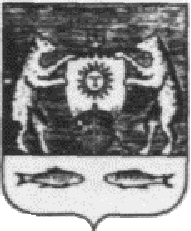 Российская ФедерацияНовгородская область Новгородский районАДМИНИСТРАЦИЯ БОРКОВСКОГО СЕЛЬСКОГО ПОСЕЛЕНИЯП О С Т А Н О В Л Е Н И Еот 30.11.2018 № 248д. БоркиО внесении изменений в Постановление от 08.12.2017 № 188 в муниципальную программу «Об утверждении муниципальной программы «Формирование современной городской среды на территории Борковского сельского поселения на 2018-2022 годы»В соответствии с Бюджетным кодексом Российской Федерации, Федеральным законом от 06 октября 2003 года № 131-ФЗ «Об общих принципах организации местного самоуправления в Российской Федерации», Постановлением Правительства Новгородской области от 01.09.2017 № 305 «Об утверждении государственной программы Новгородской области «Формирование современной городской среды на территории муниципальных образований Новгородской области на 2018 - 2022 годы», Уставом Борковского сельского поселения, постановлением Администрации Борковского сельского поселения от 31.10.2013 № 135 « Об утверждении Порядка принятия решений о разработке муниципальных программ и их формирования и реализации», в целях создания благоприятных условий проживания граждан, общественных территорий Борковского сельского поселенияПОСТАНОВЛЯЮ:Внести изменения в  муниципальную программу «Формирование современной городской среды на территории Борковского сельского поселения на 2018-2022 годы», а именно:Внести изменения в Паспорт муниципальной программы «Формирование современной городской среды на территории Борковского сельского поселения на 2018-2022 годы» раздел 7 «Объем и источники финансирования муниципальной программы в целом и по годам реализации (тыс. руб.):» изложить в следующей редакции: «».1.2. Внести изменения в Мероприятия муниципальной программы  «Формирование современной городской среды на территории Борковского сельского поселения на 2018-2022 годы», согласно Приложению.2. Настоящее Постановление вступает в силу со дня его официального опубликования.3. Опубликовать постановление в периодическом печатном издании «Борковский вестник» и разместить на официальном сайте Администрации Борковского сельского поселения в информационно-телекоммуникационной сети «Интернет» по адресу: www.borkiadm.ru.Глава Администрации Борковского сельского поселения               			                С.Г. Иванова«Мероприятия муниципальной программы» «Формирование современной городской среды на территории Борковского сельского поселения на 2018-2022 годы»<2>корректируется после заключения соглашений с Правительством Новгородской области о предоставлении субсидий из областного бюджета и принятия решения Совета депутатов Борковского сельского поселения о бюджете Борковского сельского поселения на очередной финансовый год и на плановый периодГодИсточники финансированияИсточники финансированияИсточники финансированияИсточники финансированияИсточники финансированияГодФедеральный бюджетОбластной бюджет<2>Местный бюджет<2>Внебюджетные источники<2>всего<2>2018294,1168,6171,50,0634,2020190064,00,064,020200064,00,064,020210064,00,064,020220064,00,064,0Всего294,1168,6427,500,0890,20№ п/пНаименование мероприятия Исполнитель мероприятияСрок реализацииЦелевой показатель (номер целевого показателя из паспорта муниципальной программы)Источник финансированияОбъем финансирования по годам (тыс.руб.)<2>Объем финансирования по годам (тыс.руб.)<2>Объем финансирования по годам (тыс.руб.)<2>Объем финансирования по годам (тыс.руб.)<2>Объем финансирования по годам (тыс.руб.)<2>№ п/пНаименование мероприятия Исполнитель мероприятияСрок реализацииЦелевой показатель (номер целевого показателя из паспорта муниципальной программы)Источник финансирования2018201920202021202212345678910111.Задача 1. Благоустройство дворовых территорий многоквартирных домовЗадача 1. Благоустройство дворовых территорий многоквартирных домовЗадача 1. Благоустройство дворовых территорий многоквартирных домовЗадача 1. Благоустройство дворовых территорий многоквартирных домовЗадача 1. Благоустройство дворовых территорий многоквартирных домовЗадача 1. Благоустройство дворовых территорий многоквартирных домовЗадача 1. Благоустройство дворовых территорий многоквартирных домовЗадача 1. Благоустройство дворовых территорий многоквартирных домовЗадача 1. Благоустройство дворовых территорий многоквартирных домовЗадача 1. Благоустройство дворовых территорий многоквартирных домов1.1.Выполнение работ по ремонту и благоустройству дворовых территорий МКД Администрация Борковского сельского поселения2018-20221.1.1Бюджетсельского поселения0,00,00,00,00,01.1.Выполнение работ по ремонту и благоустройству дворовых территорий МКД Администрация Борковского сельского поселения2018-20221.1.1областной бюджет0,00,00,00,00,01.1.Выполнение работ по ремонту и благоустройству дворовых территорий МКД Администрация Борковского сельского поселения2018-20221.1.1внебюджетные средства0,00,00,00,00,02.Задача 2. Благоустройство общественных территорийЗадача 2. Благоустройство общественных территорийЗадача 2. Благоустройство общественных территорийЗадача 2. Благоустройство общественных территорийЗадача 2. Благоустройство общественных территорийЗадача 2. Благоустройство общественных территорийЗадача 2. Благоустройство общественных территорийЗадача 2. Благоустройство общественных территорийЗадача 2. Благоустройство общественных территорийЗадача 2. Благоустройство общественных территорий1.2.Мероприятие на выполнение работ по ремонту и благоустройству общественных территорийАдминистрация Борковского сельского поселения2018-20221.2.1Бюджетсельского поселения115,764,064,064,064,01.2.Мероприятие на выполнение работ по ремонту и благоустройству общественных территорийАдминистрация Борковского сельского поселения2018-20221.2.1Областной бюджет168,60,00,00,00,01.2.Мероприятие на выполнение работ по ремонту и благоустройству общественных территорийАдминистрация Борковского сельского поселения2018-20221.2.1Федеральный бюджет294,10,00,00,00,01.3.Иные мероприятия на выполнение работ по ремонту и благоустройству общественных территорийАдминистрация Борковского сельского поселения2018-20221.2.2.Бюджетсельского поселения55,80,00,00,00,0